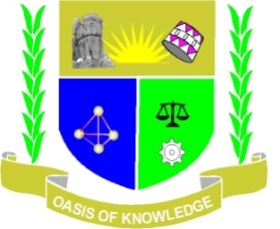 JARAMOGI OGINGA ODINGA UNIVERSITY OF SCIENCE AND TECHNOLOGYSCHOOL OF HEALTH SCIENCESUNIVERSITY EXAMINATIONS FOR DIPLOMA IN COMMUNITY HEALTH AND DEVELOPMENT SECOND  YEAR, FIRST SEMESTER 2016/2017 ACADEMIC YEARNAMBALE CAMPUS _____________________________________________________________________COURSE CODE: HDC 2213		COURSE TITLE: HEALTH PROMOTIONEXAM VENUE:--				STREAM: DIPLOMADATE:19/12/16				EXAM SESSION: 2.00 – 3.30PM			TIME:1 ½  HOURS___________________________________________________________________________INSTRUCTIONS:This paper contains two sections (A and B)Answer ALL questions in Section A and any Two (2) questions in Section BWrite ALL answers in the booklet providedSection A:Answer all questionsDefine occupational safety and health and give its objectives(3 marks)List three steps you can take to cut carbon pollution        (3 marks)List any four preventive measures promoting  OSH at work (4 marks)Cite the role of environmental impact assessment( EIA)(3 marks)Describe three functions of NEMA in Kenya?	(3  marks)Describe criteria of recognising and identifying  occupational diseases         (4 marks) Describe 4 climate change mitigation measures                                               (4 marks)What are the greenhouse gases and what are the primary sources of these gases                                                                                                                           (4 marks)Differentiate between the following terms                                                (1 mark each) First ait caseMedical treatment caseSection B: Choose any two questions1. Discuss the impacts of global warming. 						(15 marks)2. Discuss the fundamental elements of occupational safety and health (OSH).       (15 marks)3. Discuss the significant roles of employer, employee, management in promoting occupational safety and health at work                                                                      (15 marks)4. Describe the hydrologic cycle and explain why it is important to the practice of Environmental Health?                                                                                               (15 marks)